Министерство культуры, по делам национальностей и архивного дела Чувашской РеспубликиБПОУ «Чебоксарское художественное училище (техникум)» Минкультуры ЧувашииРАБОЧАЯ ПРОГРАММАучебной дисциплины ОП.06. Типографика специальности 54.02.01 Дизайн (по отраслям)	Чебоксары - 2018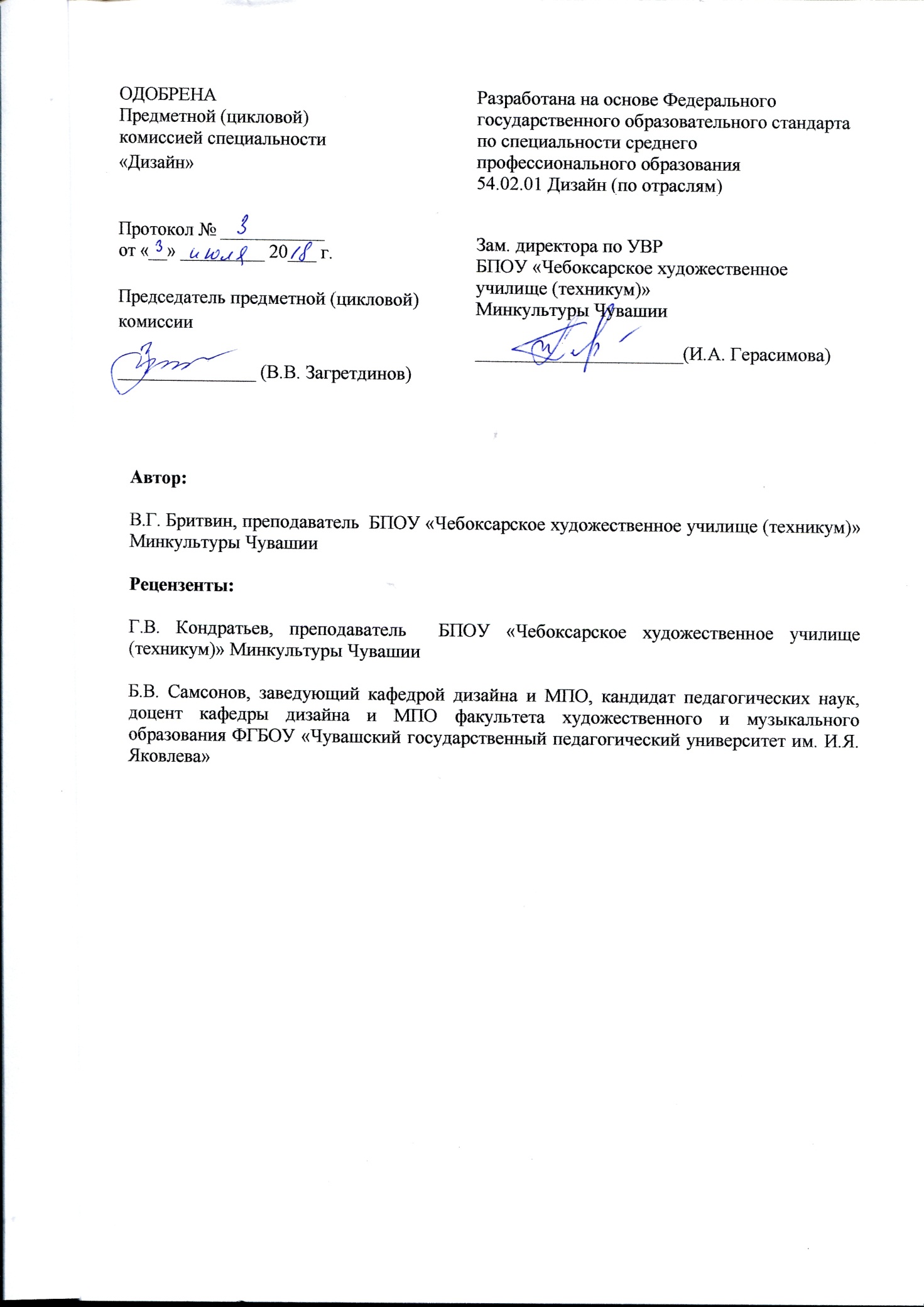 СОДЕРЖАНИЕ1. ПАСПОРТ РАБОЧЕЙ ПРОГРАММЫ УЧЕБНОЙ ДИСЦИПЛИНЫ2. СТРУКТУРА И СОДЕРЖАНИЕ УЧЕБНОЙ ДИСЦИПЛИНЫ            3. УСЛОВИЯ РЕАЛИЗАЦИИ РАБОЧЕЙ ПРОГРАММЫ УЧЕБНОЙ ДИСЦИПЛИНЫ4. КОНТРОЛЬ И ОЦЕНКА РЕЗУЛЬТАТОВ ОСВОЕНИЯ УЧЕБНОЙ ДИСЦИПЛИНЫ1. ПАСПОРТ ПРОГРАММЫ УЧЕБНОЙ ДИСЦИПЛИНЫОП.06. Типографика1.1. Область применения программыРабочая программа учебной дисциплины является частью основной профессиональной образовательной программы в соответствии с ФГОС по специальности СПО 54.02.01 Дизайн (по отраслям). Программа учебной дисциплины может быть использована в дополнительном профессиональном образовании. 1.2. Место учебной дисциплины в структуре основной профессиональной образовательной программы: Данная дисциплина входит в профессиональный цикл как общепрофессиональная дисциплина основной профессиональной образовательной программы по специальности 54.02.01 Дизайн (по отраслям). Дисциплина является практико-ориентированной, компетентности, сформированные в результате освоения программы необходимы при изучении профессиональных модулей. Темы, входящие в программу могут осваиваться в составе МДК для совершенствования практических навыков и дальнейшего формирования общих и профессиональных компетенций:ОБЩИЕ КОМПЕТЕНЦИИОК 1. Понимать сущность и социальную значимость своей будущей профессии, проявлять к ней устойчивый интерес.ОК 2. Организовывать собственную деятельность, определять методы и способы выполнения профессиональных задач, оценивать их эффективность и качество.ОК 3. Решать проблемы, оценивать риски и принимать решения в нестандартных ситуациях.ОК 4. Осуществлять поиск, анализ и оценку информации, необходимой для постановки и решения профессиональных задач, профессионального и личностного развития.ОК 5. Использовать информационно-коммуникационные технологии для совершенствования профессиональной деятельности.ОК 6. Работать в коллективе, обеспечивать его сплочение, эффективно общаться с коллегами, руководством, потребителями.ОК 7. Ставить цели, мотивировать деятельность подчиненных, организовывать и контролировать их работу с принятием на себя ответственности за результат выполнения заданий.ОК 8. Самостоятельно определять задачи профессионального и личностного развития, заниматься самообразованием, осознанно планировать повышение квалификации.ОК 9. Ориентироваться в условиях частой смены технологий в профессиональной деятельности.         ПРОФЕССИОНАЛЬНЫЕ КОМПЕТЕНЦИИПК 1.2. Применять знания о закономерностях построения художественной формы и особенностях ее восприятия.ПК 1.3. Проводить работу по целевому сбору, анализу исходных данных, подготовительного материала, выполнять необходимые предпроектные исследования.ПК 1.4. Владеть основными принципами, методами и приемами работы над дизайн-проектом.ПК 1.5. Владеть классическими изобразительными и техническими приемами, материалами и средствами проектной графики и макетирования.ПК 1.6. Учитывать при проектировании особенности материалов, технологии изготовления, особенности современного производственного оборудования.ПК 1.7. Использовать компьютерные технологии при реализации творческого замысла.ПК 1.8. Находить художественные специфические средства, новые образно-пластические решения каждой творческой задачи.1.3. Цели и задачи учебной дисциплины – требования к результатам освоения учебной дисциплины:В результате освоения дисциплины обучающийся должен:уметь:применять средства компьютерной графики в процессе дизайнерского проектирования;знать:особенности дизайна в области применения;теоретические основы композиции, закономерности построения художественной формы и особенности ее восприятия;методы организации творческого процесса дизайнера;современные методы дизайн-проектирования;основные изобразительные и технические средства и материалы проектной графики; приемы и методы макетирования;особенности графики и макетирования на разных стадиях проектирования; технические и программные средства компьютерной графики1.4. Количество часов на освоение программы учебной дисциплины:максимальной учебной нагрузки обучающегося _290_ часов, в том числе:обязательной аудиторной учебной нагрузки обучающегося  _204_ часа;самостоятельной работы обучающегося_ 86 _ часов.2. СТРУКТУРА И ПРИМЕРНОЕ СОДЕРЖАНИЕ УЧЕБНОЙ ДИСЦИПЛИНЫ 2.1. Объем учебной дисциплины и виды учебной работы2.2. Примерный тематический план и содержание учебной дисциплины ОП.06. Типографика Для характеристики уровня освоения учебного материала используются следующие обозначения:1. – ознакомительный (узнавание ранее изученных объектов, свойств); 2. – репродуктивный (выполнение деятельности по образцу, инструкции или под руководством)3. – продуктивный (планирование и самостоятельное выполнение деятельности, решение проблемных задач)3. условия реализации программы учебноЙ ДИСЦИПЛИНЫОП.06. Типографика3.1. Требования к минимальному материально-техническому обеспечениюДля реализации программы учебной дисциплины предусмотрены следующие специальные помещения:кабинет гуманитарных и социально-экономических дисциплин, оснащенный оборудованием: - комплект мебели;- 1 рабочее место преподавателя;- доска;- технические средства обучения: персональный компьютер (ноутбук), колонки;- наглядные и дидактические пособия.Информационное обеспечение обученияПеречень рекомендуемых учебных изданий, Интернет-ресурсов, дополнительной литературыОсновная литература:1. Чихольд Ян. Новая  типографика:  руководство для современного дизайнера / Ян  Чихольд; пер. с немец. Л. Якубсона. – 4-е изд. – М.: Изд-во Студии А. Лебедева, 2018. – 248с. с ил.2. Чихольд Ян. Облик книги.: руководство по книжному оформлению и типографике   / Ян Чихольд; пер. с немец. Шкловской-Корди. – 5-е изд. – М.: Изд-во Студии А. Лебедева, 2018. – 228с. с ил.3. Томилин А.С. Основы типографики [Электронный ресурс]: учебное пособие/ Томилин А.С.— Электрон. текстовые данные.— М.: Московский гуманитарный университет, 2015.— 64 c.— Режим доступа: http://www.iprbookshop.ru/50672.html.— ЭБС «IPRbooks»Дополнительная литература:1. Кравчук В.П. Типографика и художественно-техническое редактирование [Электронный ресурс]: учебное наглядное пособие по направлению подготовки 54.03.01 (072500.62) «Дизайн», профиль «Графический дизайн», квалификация (степень) выпускника «бакалавр»/ Кравчук В.П.— Электрон. текстовые данные.— Кемерово: Кемеровский государственный институт культуры, 2015.— 48 c.— Режим доступа: http://www.iprbookshop.ru/55818.html.— ЭБС «IPRbooks»Контроль и оценка результатов освоения учебноЙ ДИСЦИПЛИНЫ	Контроль и оценка результатов освоения учебной дисциплины осуществляется преподавателем в процессе проведения практических занятий, а также выполнения обучающимися индивидуальных заданий.	Формой итоговой аттестации является дифференцированный зачет.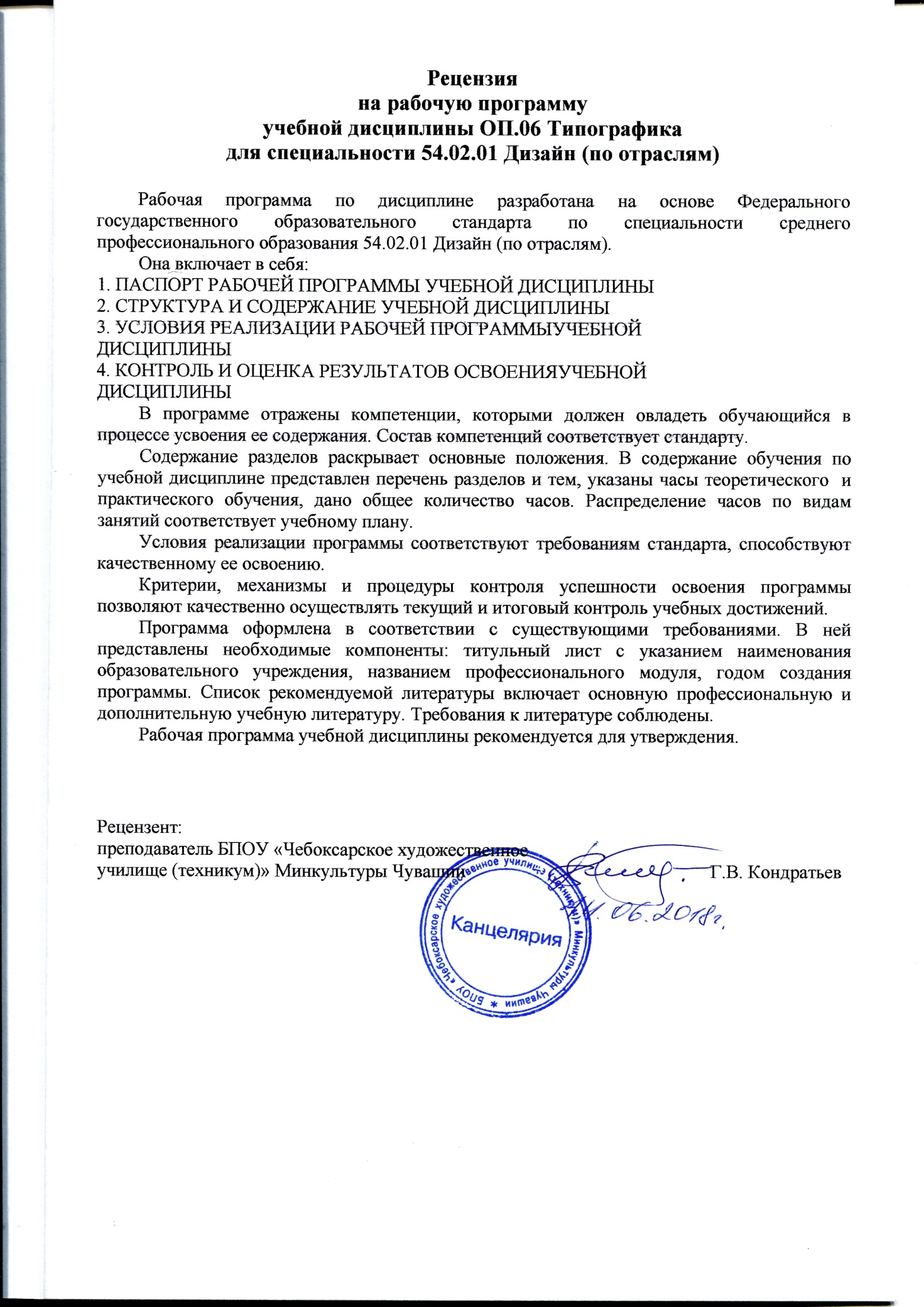 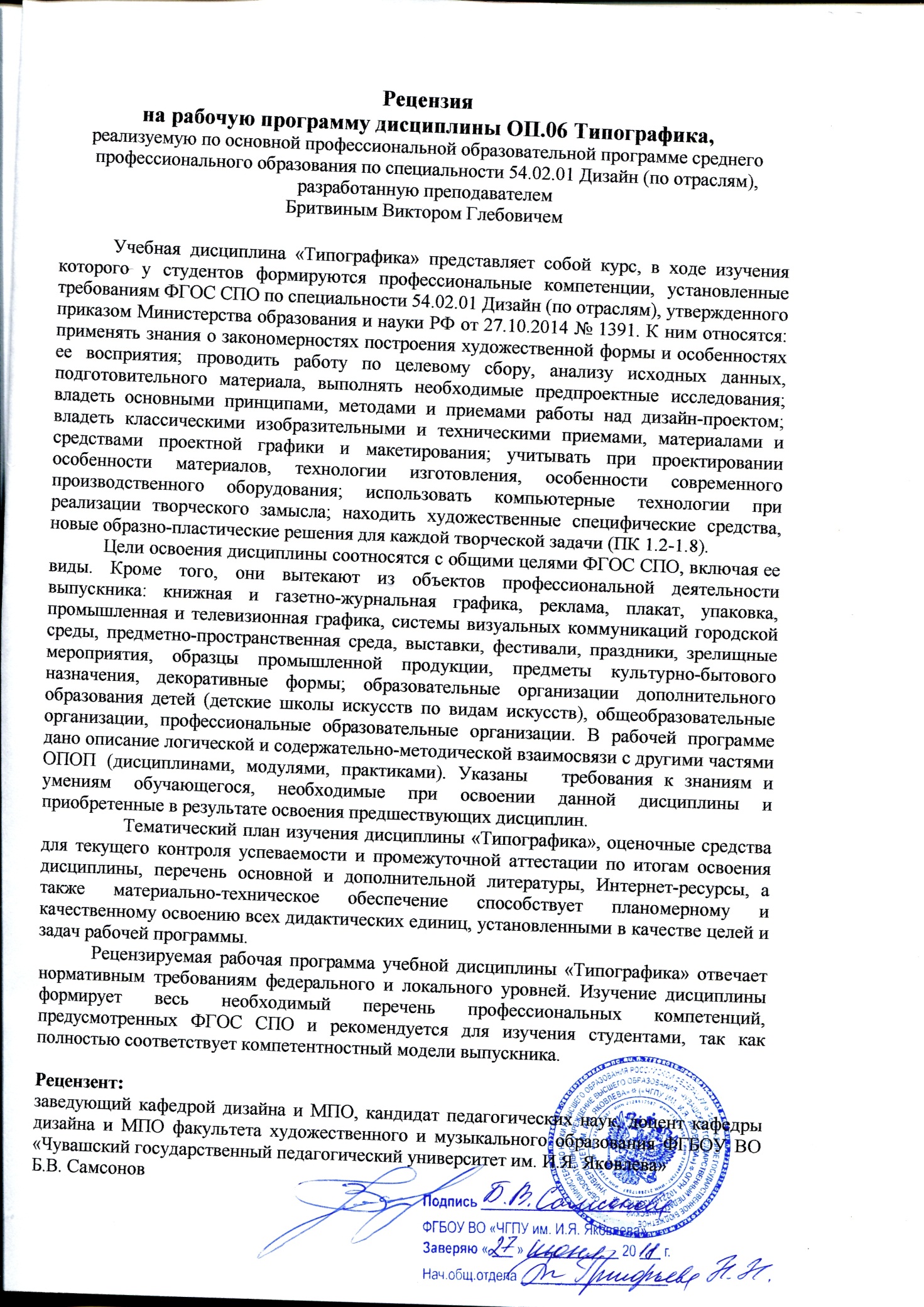 УТВЕРЖДЕНО приказом директора БПОУ «Чебоксарскоехудожественное училище (техникум)» Минкультуры Чувашии      от 20 августа 2018 года  № 43-о                                                      Виды учебной работыОбъем часов1 курс1 курс4 курс4 курсВиды учебной работыОбъем часовI сем.II сем.VII сем.VIII сем.Максимальная учебная нагрузка (всего)290441188642Обязательная аудитория учебная нагрузка (всего)20432806428в том числе:лабораторные занятия (не предусмотрено)-----практические занятия 9913403214контрольные работы курсовая работа (проект) (не предусмотрено)Самостоятельная работа обучающегося (всего)8612382214в том числе:самостоятельная работа над курсовой работой (проектом) (если предусмотрено)-----внеаудиторная самостоятельная работа: работа над конспектом лекций, выполнение индивидуальных заданий, творческие работы разных видов8612382214Итоговая аттестация в форме Дифференцированный зачетЭкзаменНаименование разделов и темНаименование разделов и темСодержание учебного материала, практические занятия, самостоятельная работа обучающихся, индивидуальный проект (если предусмотрено)Объем часовОбъем часовОбъем часовУровень освоенияУровень освоения1 курс 1 семестр 32 (12)32 (12)32 (12)РАЗДЕЛ 1. ТипографикаРАЗДЕЛ 1. ТипографикаРАЗДЕЛ 1. ТипографикаТема 1.1.  Введение. Типографика.Тема 1.1.  Введение. Типографика.Содержание учебного материала66611Тема 1.1.  Введение. Типографика.Тема 1.1.  Введение. Типографика.Что такое типографика. Ознакомительная беседа. История развития письменности. Происхождение книги. Свиток, кодекс. Виды полиграфических изданий.Принадлежности и инструменты.Средства выразительности композиции.Точка, линия, пятно.66611Тема 1.2.Методы организации графической композиции.Тема 1.2.Методы организации графической композиции.Содержание учебного материала6662-32-3Тема 1.2.Методы организации графической композиции.Тема 1.2.Методы организации графической композиции.Методы организации графической композицииЧленение. Врезка и наложение6662-32-3Тема 1.2.Методы организации графической композиции.Тема 1.2.Методы организации графической композиции.Практическая работа №1Выполнить выразительную композицию в технике аппликация, вырезая части от целого. Сместить части в метрическом и ритмическом порядке. 2 упражнения.6662-32-3Тема 1.2.Методы организации графической композиции.Тема 1.2.Методы организации графической композиции.Самостоятельная работа Завершение практической работы, начатых упражнений в классе. 222Тема 1.3.   Виды графической композиции и их применение.Тема 1.3.   Виды графической композиции и их применение.Содержание учебного материала8882-3Тема 1.3.   Виды графической композиции и их применение.Тема 1.3.   Виды графической композиции и их применение.Статика и динамика8882-3Тема 1.3.   Виды графической композиции и их применение.Тема 1.3.   Виды графической композиции и их применение.Практическая работа №2Выполнить выразительную композицию в технике аппликация используя заданные шаблоны. 2 упражнения.8882-3Тема 1.3.   Виды графической композиции и их применение.Тема 1.3.   Виды графической композиции и их применение.Самостоятельная работа Завершение практической работы, начатых упражнений в классе.444Тема 1.4. Приёмы построения композиции.Тема 1.4. Приёмы построения композиции.Содержание учебного материала1212122-32-3Тема 1.4. Приёмы построения композиции.Тема 1.4. Приёмы построения композиции.Симметрия (зеркальная, осевая, винтовая)Асимметрия.1212122-32-3Тема 1.4. Приёмы построения композиции.Тема 1.4. Приёмы построения композиции.Практическая работа № 3Выполнить композиции в технике аппликация используя заданные шаблоны. 4 упражнения.1212122-32-3Тема 1.4. Приёмы построения композиции.Тема 1.4. Приёмы построения композиции.Самостоятельная работа Завершение практической работы,  начатых упражнений в классе.6662-32-3Итого за 1 семестр Максимальная учебная нагрузка (всего)  - 44Обязательная аудиторная учебная нагрузка (всего) – 32 в том числе практические занятия – 13 Самостоятельная работа обучающегося (всего) – 12Итого за 1 семестр Максимальная учебная нагрузка (всего)  - 44Обязательная аудиторная учебная нагрузка (всего) – 32 в том числе практические занятия – 13 Самостоятельная работа обучающегося (всего) – 12Итого за 1 семестр Максимальная учебная нагрузка (всего)  - 44Обязательная аудиторная учебная нагрузка (всего) – 32 в том числе практические занятия – 13 Самостоятельная работа обучающегося (всего) – 12Итого за 1 семестр Максимальная учебная нагрузка (всего)  - 44Обязательная аудиторная учебная нагрузка (всего) – 32 в том числе практические занятия – 13 Самостоятельная работа обучающегося (всего) – 12Итого за 1 семестр Максимальная учебная нагрузка (всего)  - 44Обязательная аудиторная учебная нагрузка (всего) – 32 в том числе практические занятия – 13 Самостоятельная работа обучающегося (всего) – 12Итого за 1 семестр Максимальная учебная нагрузка (всего)  - 44Обязательная аудиторная учебная нагрузка (всего) – 32 в том числе практические занятия – 13 Самостоятельная работа обучающегося (всего) – 12Итого за 1 семестр Максимальная учебная нагрузка (всего)  - 44Обязательная аудиторная учебная нагрузка (всего) – 32 в том числе практические занятия – 13 Самостоятельная работа обучающегося (всего) – 12Итого за 1 семестр Максимальная учебная нагрузка (всего)  - 44Обязательная аудиторная учебная нагрузка (всего) – 32 в том числе практические занятия – 13 Самостоятельная работа обучающегося (всего) – 121 курс 2 семестр80 (38)80 (38)80 (38)Тема 1.5. Приёмы выделения главного в графической композиции.Тема 1.5. Приёмы выделения главного в графической композиции.Содержание учебного материала1212122-3Тема 1.5. Приёмы выделения главного в графической композиции.Тема 1.5. Приёмы выделения главного в графической композиции.Цвет, размер, значение центра, пауза и т.п.Приёмы выполнения:    тушь – штрих;тушь – точки; акварель – монохромия;акварель полихромия; акварель – Алла прима с контурной обводкой тушью;гуашь полихромия; цветной карандаш (мелки).1212122-3Тема 1.5. Приёмы выделения главного в графической композиции.Тема 1.5. Приёмы выделения главного в графической композиции.Практическая работа № 4 Выбрать мотив орнамента, выполнить вариации в изученных техниках.1212122-3Тема 1.5. Приёмы выделения главного в графической композиции.Тема 1.5. Приёмы выделения главного в графической композиции.Самостоятельная работаЗавершение практической работы.666Тема 1.6. Текст в графической композиции.Тема 1.6. Текст в графической композиции.Содержание учебного материала1010102-3Тема 1.6. Текст в графической композиции.Тема 1.6. Текст в графической композиции.Буква как изображение. Текст, изображение, фон.1010102-3Тема 1.6. Текст в графической композиции.Тема 1.6. Текст в графической композиции.Практическая работа № 5Создать композицию со следующими компонентами: текст, изображение и фон. В трех композициях поочередно выделить (акцент) текст, изображение и фон. Техника гуашь, аппликация.1010102-3Тема 1.6. Текст в графической композиции.Тема 1.6. Текст в графической композиции.Самостоятельная работаЗавершение практической работы.555Тема 1.7. Печатные издания и основные принципы их построения.Тема 1.7. Печатные издания и основные принципы их построения.Содержание учебного материала121212		2-3Тема 1.7. Печатные издания и основные принципы их построения.Тема 1.7. Печатные издания и основные принципы их построения.Печатные издания. Виды изданий. Требования, принципы построения. Понятие разворота.Форматы и пропорции.Основные количественные параметры печатных листов. Стандарты. Делительный канон Виллара. Модулор.121212		2-3Тема 1.7. Печатные издания и основные принципы их построения.Тема 1.7. Печатные издания и основные принципы их построения.Практическая работа № 6Выполнить схемы.121212		2-3Тема 1.7. Печатные издания и основные принципы их построения.Тема 1.7. Печатные издания и основные принципы их построения.Самостоятельная работа Завершение практической работы.555Тема 1.8. Текст и изображение.Тема 1.8. Текст и изображение.Содержание учебного материала1010102-3Тема 1.8. Текст и изображение.Тема 1.8. Текст и изображение.Соотношение текста и изображения.1010102-3Тема 1.8. Текст и изображение.Тема 1.8. Текст и изображение.Практическая работа №7 Создать макет разворота детской книги.1010102-3Тема 1.8. Текст и изображение.Тема 1.8. Текст и изображение.Самостоятельная работа Завершение практической работы.555Тема 1.9. Текст как часть изображения.Тема 1.9. Текст как часть изображения.Содержание учебного материала1212122-3Тема 1.9. Текст как часть изображения.Тема 1.9. Текст как часть изображения. Виды композиций текста (симметрия, флаговая, блок, свободная). Буква как образ. 1212122-3Тема 1.9. Текст как часть изображения.Тема 1.9. Текст как часть изображения.Практическая работа №8Выполнить шрифтовую композицию.1212122-3Тема 1.9. Текст как часть изображения.Тема 1.9. Текст как часть изображения.Самостоятельная работа Завершение практической работы.555Тема 1.10.Изображение и плоскость.Тема 1.10.Изображение и плоскость.Содержание учебного материала1212122-3Тема 1.10.Изображение и плоскость.Тема 1.10.Изображение и плоскость.Поддержка плоскостиРазрушение плоскости1212122-3Тема 1.10.Изображение и плоскость.Тема 1.10.Изображение и плоскость.Практическая работа №9Выполнить две композиции с различным соотношением изображения и плоскости.1212122-3Тема 1.10.Изображение и плоскость.Тема 1.10.Изображение и плоскость.Самостоятельная работа Завершение практической работы.666Тема 1.11.  Выразительные средства  изображенияТема 1.11.  Выразительные средства  изображенияСодержание учебного материала1212122-3Тема 1.11.  Выразительные средства  изображенияТема 1.11.  Выразительные средства  изображенияОбъём, плоскость, светотень.1212122-3Тема 1.11.  Выразительные средства  изображенияТема 1.11.  Выразительные средства  изображенияПрактическая работа № 10Выбрать изображение сказочного персонажа, выполнить изображение:              1. Подчеркивая объем.               2. Подчеркивая плоскость.               3. Светотень.1212122-3Тема 1.11.  Выразительные средства  изображенияТема 1.11.  Выразительные средства  изображенияСамостоятельная работа Завершение практической работы.666Дифференцированный зачетДифференцированный зачетДифференцированный зачетДифференцированный зачетДифференцированный зачетДифференцированный зачетИтого за 2 семестр Максимальная учебная нагрузка (всего)  - 118Обязательная аудиторная учебная нагрузка (всего) – 80 в том числе практические занятия – 40 Самостоятельная работа обучающегося (всего) – 38Итого за 2 семестр Максимальная учебная нагрузка (всего)  - 118Обязательная аудиторная учебная нагрузка (всего) – 80 в том числе практические занятия – 40 Самостоятельная работа обучающегося (всего) – 38Итого за 2 семестр Максимальная учебная нагрузка (всего)  - 118Обязательная аудиторная учебная нагрузка (всего) – 80 в том числе практические занятия – 40 Самостоятельная работа обучающегося (всего) – 38Итого за 2 семестр Максимальная учебная нагрузка (всего)  - 118Обязательная аудиторная учебная нагрузка (всего) – 80 в том числе практические занятия – 40 Самостоятельная работа обучающегося (всего) – 38Итого за 2 семестр Максимальная учебная нагрузка (всего)  - 118Обязательная аудиторная учебная нагрузка (всего) – 80 в том числе практические занятия – 40 Самостоятельная работа обучающегося (всего) – 38Итого за 2 семестр Максимальная учебная нагрузка (всего)  - 118Обязательная аудиторная учебная нагрузка (всего) – 80 в том числе практические занятия – 40 Самостоятельная работа обучающегося (всего) – 38Итого за 2 семестр Максимальная учебная нагрузка (всего)  - 118Обязательная аудиторная учебная нагрузка (всего) – 80 в том числе практические занятия – 40 Самостоятельная работа обучающегося (всего) – 384 курс 7 семестр64 (22)64 (22)64 (22)Тема 1.12. Силуэт. Форма и контрформа.Тема 1.12. Силуэт. Форма и контрформа.Содержание учебного материала4442-3Тема 1.12. Силуэт. Форма и контрформа.Тема 1.12. Силуэт. Форма и контрформа.Силуэт. Форма и контрформа.4442-3Тема 1.12. Силуэт. Форма и контрформа.Тема 1.12. Силуэт. Форма и контрформа.Практическая работа №11Выполнить шрифтовую композицию из словосочетания. По принципу контрформа. Тушь.4442-3Тема 1.12. Силуэт. Форма и контрформа.Тема 1.12. Силуэт. Форма и контрформа.Самостоятельная работа Завершение практической работы.222Тема 1.13. Пятно, линия, штрихТема 1.13. Пятно, линия, штрихСодержание учебного материала6662-3Тема 1.13. Пятно, линия, штрихТема 1.13. Пятно, линия, штрихПятно, линия, штрих. Тушь, перо, кисть.6662-3Тема 1.13. Пятно, линия, штрихТема 1.13. Пятно, линия, штрихПрактическая работа № 12 Выполнить эскиз для линогравюры на заданную тему.6662-3Тема 1.13. Пятно, линия, штрихТема 1.13. Пятно, линия, штрихСамостоятельная работаЗавершение практической работы.222Тема 1.14. Модульная сетка как основа построения журнального разворота.Тема 1.14. Модульная сетка как основа построения журнального разворота.Содержание учебного материала8882-3Тема 1.14. Модульная сетка как основа построения журнального разворота.Тема 1.14. Модульная сетка как основа построения журнального разворота.1. Принципы композиции журнального разворота. Основные требования к вёрстке. Модульная сетка как основа построения журнального разворота.2. Баланс текста и изображения в журнальном развороте. Стилистическое единство гарнитуры текстов. Значение выбора кегля и интерлиньяжа.3. Значение ритма в композиции журнального разворота. Приёмы выделения главного. Цвет, изменение кегля, гарнитуры, сбой модульной сетки и т.п.8882-3Тема 1.14. Модульная сетка как основа построения журнального разворота.Тема 1.14. Модульная сетка как основа построения журнального разворота.Практическая работа № 13Выполнение вёрстки журнального разворота.8882-3Тема 1.14. Модульная сетка как основа построения журнального разворота.Тема 1.14. Модульная сетка как основа построения журнального разворота.Самостоятельная работаЗавершение практической работы.3332-3Тема 1.15. Обложка журнала (периодического издания).Тема 1.15. Обложка журнала (периодического издания).Содержание учебного материала8882-3Тема 1.15. Обложка журнала (периодического издания).Тема 1.15. Обложка журнала (периодического издания).Специфика и принципы построения журнальной обложки. Обязательная информация.Название журнала как логотип. Выбор гарнитуры шрифта. Понятие стиля.8882-3Тема 1.15. Обложка журнала (периодического издания).Тема 1.15. Обложка журнала (периодического издания).Практическая работа № 14Выполнение макета журнальной обложки.8882-3Тема 1.15. Обложка журнала (периодического издания).Тема 1.15. Обложка журнала (периодического издания).Самостоятельна работаЗавершение практической работы.222Тема 1.16. Книжная графика. Строение книги.Тема 1.16. Книжная графика. Строение книги.Содержание учебного материала8882-3Тема 1.16. Книжная графика. Строение книги.Тема 1.16. Книжная графика. Строение книги.Книжная графика. История книги.Строение книги. Конструкция. Формат полосы набора.  Виды иллюстрацииОсновные элементы книги.  Обложка, форзац, авантитул, фронтиспис, титул, шмуцтитул, заставка, буквица, иллюстрация, концовка.8882-3Тема 1.16. Книжная графика. Строение книги.Тема 1.16. Книжная графика. Строение книги.Практическая работа № 15Разработка макета книги.8882-3Тема 1.16. Книжная графика. Строение книги.Тема 1.16. Книжная графика. Строение книги.Самостоятельная работаЗавершение практической работы.333Тема 1.17. Виды книжных изданий.Тема 1.17. Виды книжных изданий.Содержание учебного материала8882-3Тема 1.17. Виды книжных изданий.Тема 1.17. Виды книжных изданий.Виды изданий.  Учебная, научная, художественная, детская.Иллюстрации, стилизация (исторические, детские, народные)8882-3Тема 1.17. Виды книжных изданий.Тема 1.17. Виды книжных изданий.Практическая работа № 16Выполнить иллюстрации для разных видов изданий (учебная, детская, художественная)8882-3Тема 1.17. Виды книжных изданий.Тема 1.17. Виды книжных изданий.Самостоятельная работаЗавершение практической работы.222Тема 1.18. Орнаменты и декор в книжной графикеТема 1.18. Орнаменты и декор в книжной графикеСодержание учебного материала8882-3Тема 1.18. Орнаменты и декор в книжной графикеТема 1.18. Орнаменты и декор в книжной графикеОрнаменты и декор в книжной графике8882-3Тема 1.18. Орнаменты и декор в книжной графикеТема 1.18. Орнаменты и декор в книжной графикеПрактическая работа № 17Выполнить орнаментальные мотивы (акварель, гуашь)8882-3Тема 1.18. Орнаменты и декор в книжной графикеТема 1.18. Орнаменты и декор в книжной графикеСамостоятельная работаЗавершение практической работы.333Тема 1.19. Титульный лист. Титульный разворот.Тема 1.19. Титульный лист. Титульный разворот.Содержание учебного материала8882-3Тема 1.19. Титульный лист. Титульный разворот.Тема 1.19. Титульный лист. Титульный разворот.Титульный лист и правила его выполнения.Титульный разворот.Фронтиспис.8882-3Тема 1.19. Титульный лист. Титульный разворот.Тема 1.19. Титульный лист. Титульный разворот.Практическая работа № 18Выполнить титульный лист.8882-3Тема 1.19. Титульный лист. Титульный разворот.Тема 1.19. Титульный лист. Титульный разворот.Самостоятельная работаЗавершение практической работы.333Тема 1.20. Оформление полосы набора.Тема 1.20. Оформление полосы набора.Содержание учебного материала6662-3Тема 1.20. Оформление полосы набора.Тема 1.20. Оформление полосы набора.Буквица.Колонцифра. Размещение и оформление.Колонтитул. Размещение и оформление.Декоративные планки.Рамки.6662-3Тема 1.20. Оформление полосы набора.Тема 1.20. Оформление полосы набора.Практическая работа № 19Выполнить варианты буквицы в различных стилях. Выполнить макет текстового разворота.6662-3Тема 1.20. Оформление полосы набора.Тема 1.20. Оформление полосы набора.Самостоятельная работаЗавершение практической работы.222Итого за 7 семестр Максимальная учебная нагрузка (всего)  - 86Обязательная аудиторная учебная нагрузка (всего) – 64 в том числе практические занятия – 32 Самостоятельная работа обучающегося (всего) – 22	Итого за 7 семестр Максимальная учебная нагрузка (всего)  - 86Обязательная аудиторная учебная нагрузка (всего) – 64 в том числе практические занятия – 32 Самостоятельная работа обучающегося (всего) – 22	Итого за 7 семестр Максимальная учебная нагрузка (всего)  - 86Обязательная аудиторная учебная нагрузка (всего) – 64 в том числе практические занятия – 32 Самостоятельная работа обучающегося (всего) – 22	Итого за 7 семестр Максимальная учебная нагрузка (всего)  - 86Обязательная аудиторная учебная нагрузка (всего) – 64 в том числе практические занятия – 32 Самостоятельная работа обучающегося (всего) – 22	Итого за 7 семестр Максимальная учебная нагрузка (всего)  - 86Обязательная аудиторная учебная нагрузка (всего) – 64 в том числе практические занятия – 32 Самостоятельная работа обучающегося (всего) – 22	Итого за 7 семестр Максимальная учебная нагрузка (всего)  - 86Обязательная аудиторная учебная нагрузка (всего) – 64 в том числе практические занятия – 32 Самостоятельная работа обучающегося (всего) – 22	Итого за 7 семестр Максимальная учебная нагрузка (всего)  - 86Обязательная аудиторная учебная нагрузка (всего) – 64 в том числе практические занятия – 32 Самостоятельная работа обучающегося (всего) – 22	4 курс 8 семестр4 курс 8 семестр4 курс 8 семестр28 (14)28 (14)Тема 1.21. Макет книги. Этапы работы над макетом.Тема 1.21. Макет книги. Этапы работы над макетом.Содержание учебного материалаСодержание учебного материала881-2Тема 1.21. Макет книги. Этапы работы над макетом.Тема 1.21. Макет книги. Этапы работы над макетом.Технические условия. Объём текста и площадь иллюстративного материала. Правила распределения. Акценты. Вёрстка книги. Программы для выполнение вёрстки.Декоративные элементы. Инициал, колонцифра, рамки, виньетки, орнаментальные планки, рамки, картуш, буквицы.Технические условия. Объём текста и площадь иллюстративного материала. Правила распределения. Акценты. Вёрстка книги. Программы для выполнение вёрстки.Декоративные элементы. Инициал, колонцифра, рамки, виньетки, орнаментальные планки, рамки, картуш, буквицы.881-2Тема 1.21. Макет книги. Этапы работы над макетом.Тема 1.21. Макет книги. Этапы работы над макетом.Практическая работа № 20Создать проект оформления макета книги.Практическая работа № 20Создать проект оформления макета книги.881-2Тема 1.21. Макет книги. Этапы работы над макетом.Тема 1.21. Макет книги. Этапы работы над макетом.Самостоятельная работаЗавершение практической работы.Самостоятельная работаЗавершение практической работы.66Тема 1.22. Знак, символ, эмблема.Тема 1.22. Знак, символ, эмблема.Содержание учебного материалаСодержание учебного материала442-3Тема 1.22. Знак, символ, эмблема.Тема 1.22. Знак, символ, эмблема.Знак, символ, эмблема. Применение и требования.Знак, символ, эмблема. Применение и требования.442-3Тема 1.22. Знак, символ, эмблема.Тема 1.22. Знак, символ, эмблема.Практическая работа № 21         Выполнить знак, символ и эмблему на заданные темыПрактическая работа № 21         Выполнить знак, символ и эмблему на заданные темы442-3Тема 1.22. Знак, символ, эмблема.Тема 1.22. Знак, символ, эмблема.          Самостоятельная работа          Завершение практической работы          Самостоятельная работа          Завершение практической работы33Тема 1.23. Плакат.Тема 1.23. Плакат.Содержание учебного материалаСодержание учебного материала882-3Тема 1.23. Плакат.Тема 1.23. Плакат.      1. Виды плакатов. Социальный, политический, агитационный, рекламный и т.п.Основные требования к плакату.Шрифт в плакате.Уровни стилизации.      1. Виды плакатов. Социальный, политический, агитационный, рекламный и т.п.Основные требования к плакату.Шрифт в плакате.Уровни стилизации.882-3Тема 1.23. Плакат.Тема 1.23. Плакат.Практическая работа № 22Выполнение эскиза плаката.Практическая работа № 22Выполнение эскиза плаката.882-3Тема 1.23. Плакат.Тема 1.23. Плакат.Самостоятельная работаЗавершение практической работыСамостоятельная работаЗавершение практической работы55Тема 1.24. Книга художника.Тема 1.24. Книга художника.Содержание учебного материалаСодержание учебного материала882-3Тема 1.24. Книга художника.Тема 1.24. Книга художника.      1. Книга художника как арт-объект. Специфика жанра.       2. Контент и стиль. Оригинальность конструкции и оформления.      1. Книга художника как арт-объект. Специфика жанра.       2. Контент и стиль. Оригинальность конструкции и оформления.882-3Тема 1.24. Книга художника.Тема 1.24. Книга художника.Практическая работа № 23Работа над макетом книги художника.Практическая работа № 23Работа над макетом книги художника.882-3Тема 1.24. Книга художника.Тема 1.24. Книга художника.Самостоятельная работаЗавершение практической работыСамостоятельная работаЗавершение практической работы2-3ЭкзаменЭкзаменЭкзаменЭкзаменЭкзаменЭкзаменЭкзаменИтого за 8 семестр Максимальная учебная нагрузка (всего)  - 28Обязательная аудиторная учебная нагрузка (всего) – 32 в том числе практические занятия – 14 Самостоятельная работа обучающегося (всего) – 14Итого за 8 семестр Максимальная учебная нагрузка (всего)  - 28Обязательная аудиторная учебная нагрузка (всего) – 32 в том числе практические занятия – 14 Самостоятельная работа обучающегося (всего) – 14Итого за 8 семестр Максимальная учебная нагрузка (всего)  - 28Обязательная аудиторная учебная нагрузка (всего) – 32 в том числе практические занятия – 14 Самостоятельная работа обучающегося (всего) – 14Итого за 8 семестр Максимальная учебная нагрузка (всего)  - 28Обязательная аудиторная учебная нагрузка (всего) – 32 в том числе практические занятия – 14 Самостоятельная работа обучающегося (всего) – 14Итого за 8 семестр Максимальная учебная нагрузка (всего)  - 28Обязательная аудиторная учебная нагрузка (всего) – 32 в том числе практические занятия – 14 Самостоятельная работа обучающегося (всего) – 14Итого за 8 семестр Максимальная учебная нагрузка (всего)  - 28Обязательная аудиторная учебная нагрузка (всего) – 32 в том числе практические занятия – 14 Самостоятельная работа обучающегося (всего) – 14Итого за 8 семестр Максимальная учебная нагрузка (всего)  - 28Обязательная аудиторная учебная нагрузка (всего) – 32 в том числе практические занятия – 14 Самостоятельная работа обучающегося (всего) – 14ВсегоВсегоВсего290(204+86)290(204+86)Результаты обучения(освоенные умения, усвоенныезнания)Коды формируемых профессиональных и общихкомпетенцийФормы и методы контроля и оценкирезультатов обученияОсвоенные умения:- применять средства компьютерной графики в процессе дизайнерского проектирования;ОК 1- 9, ПК 1.2. – 1.8Контрольная проверка знаний у студентов, оценка практической работы, оценка выполнения самостоятельной работы, дифференцированный зачет Усвоенные знания:- особенности дизайна в области применения;- теоретические основы композиции, закономерности построения художественной формы и особенности ее восприятия;- методы организации творческого процесса дизайнера;- современные методы дизайн-проектирования;- основные изобразительные и технические средства и материалы проектной графики; - приемы и методы макетирования;особенности графики и макетирования на разных стадиях проектирования; - технические и программные средства компьютерной графикиОК 1- 9, ПК 1.2. – 1.8Контрольная проверка знаний у студентов, оценка практической работы, оценка выполнения самостоятельной работы, дифференцированный зачет